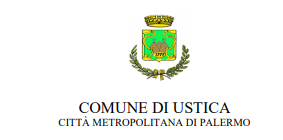 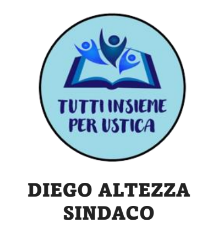 IL GRUPPO CONSILARE “TUTTI INSIEME PER USTICA”SERVIZIO DI TRASPORTO PUBBLICO LOCALEGià in data 08 Luglio 2023 (prot. n. 4082/2023), abbiamo attenzionato la sicurezza dei mezzi adibiti a Trasporto Pubblico Locale, chiedendo la sospensione di un mezzo che circolava con la revisione scaduta.Contestualmente chiedevamo di conoscere la data di scadenza dell’incarico di Gestore dei Trasporti, cioè la persona fisica responsabile della manutenzione dei veicoli, dei documenti di trasporto, della gestione della contabilità di base, la distribuzione dei carichi e dei servizi ai conducenti e ai veicoli e la verifica delle procedure di sicurezza.In data 14 Agosto 2023, i Carabinieri procedevano a controllare i documenti di un minibus e riscontravano l’assenza a bordo del certificato di assicurazione, dunque multavano il mezzo.Ieri pomeriggio, un minibus che aveva effettuato la revisione da appena 40 giorni, si guasta rimanendo bloccato per tre ore nella strada d’imbocco per il paese.Fortunatamente il meccanico locale è intervenuto e sia l’autista che i passeggeri, sono rimasti illesi.Noi ci chiediamo:Che fine ha fatto il Gestore dei Trasporti, persona responsabile della manutenzione dei veicoli e della correttezza e completezza dei documenti di trasporto?Perché non riceviamo risposte circa la data di scadenza dell’incarico di Gestore dei Trasporti, missiva PEC inviata in data 08 Luglio 2023?Rimaniamo colpiti dall’improvvisata gestione del Servizio di Trasporto Pubblico Locale.         Ustica, 23 Agosto 2023          I Consiglieri Comunali del Gruppo Consiliare“Tutti insieme per Ustica”Diego AltezzaMartina NataleMaria Ailara